ФИО педагога: Павловец О. Л. Программа: ШахматыОбъединение: 2АН, 2БНДата занятия по рабочей программе: 13.04.2020, 14.04.2020-17.04.2020,17.04.2020                                                                                                                               Тема занятия:  Дидактическая игра «Лучший ход»Задание: Поставить лучший ходПорядок выполнения: 1. Найди лучший ход за белых 1.1       1.2 	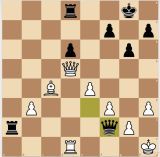 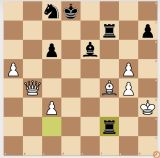 1.3      1.4 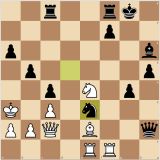 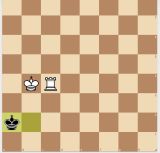 Найди лучший ход за черных   2.1     2.2        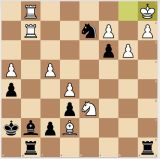 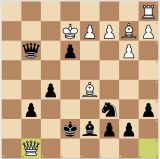    2.4 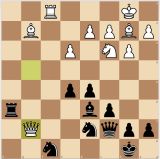 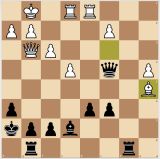 Результат сдать педагогу: до 20.04.2020 на почту dvaferza@mail.ru 